Информация о проведении работы, а рамках профилактического проекта «День здорового сердца» в ГУЗ «Задонская МРБ» 17.02.2018г. Осмотрено и обследовано 15 человек отделение профилактики.   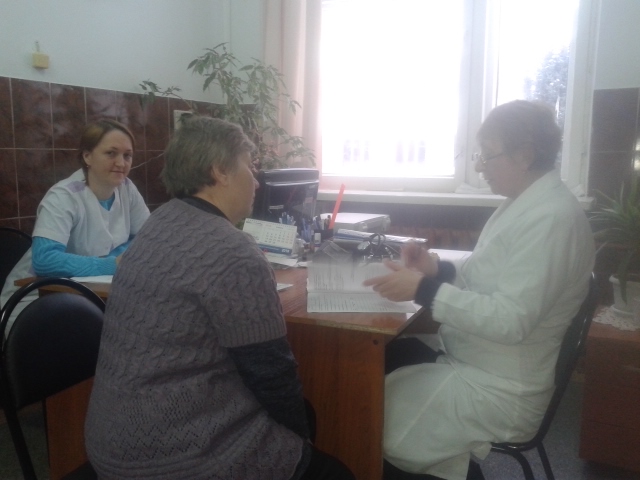 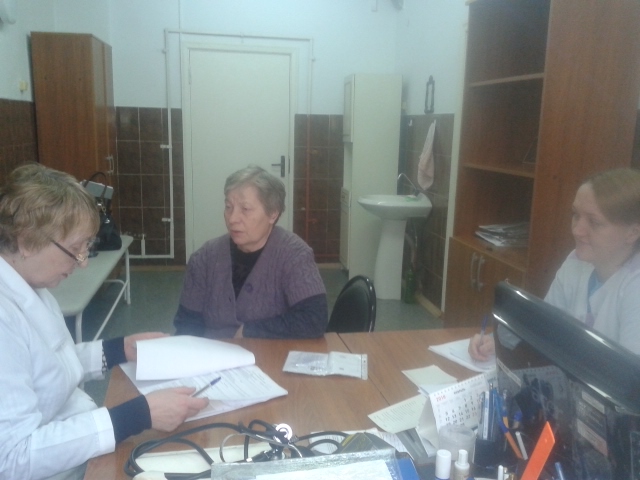 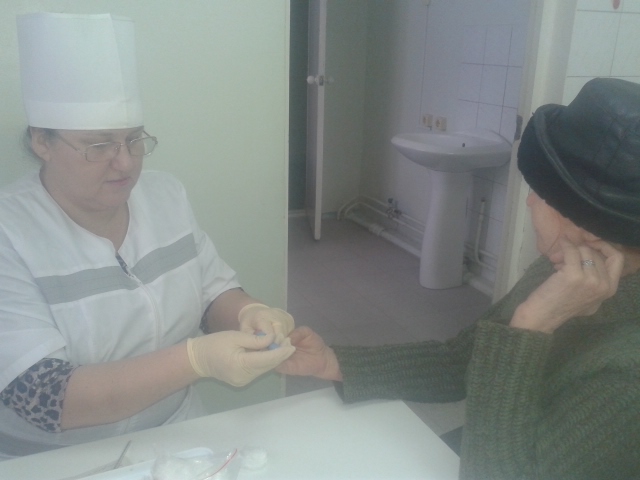 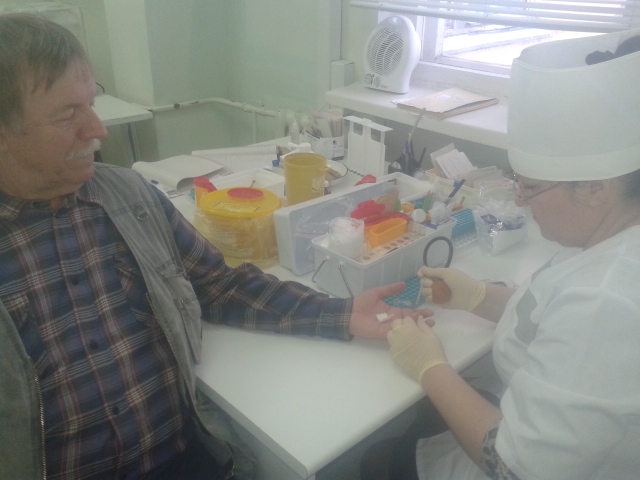 